Приём статей 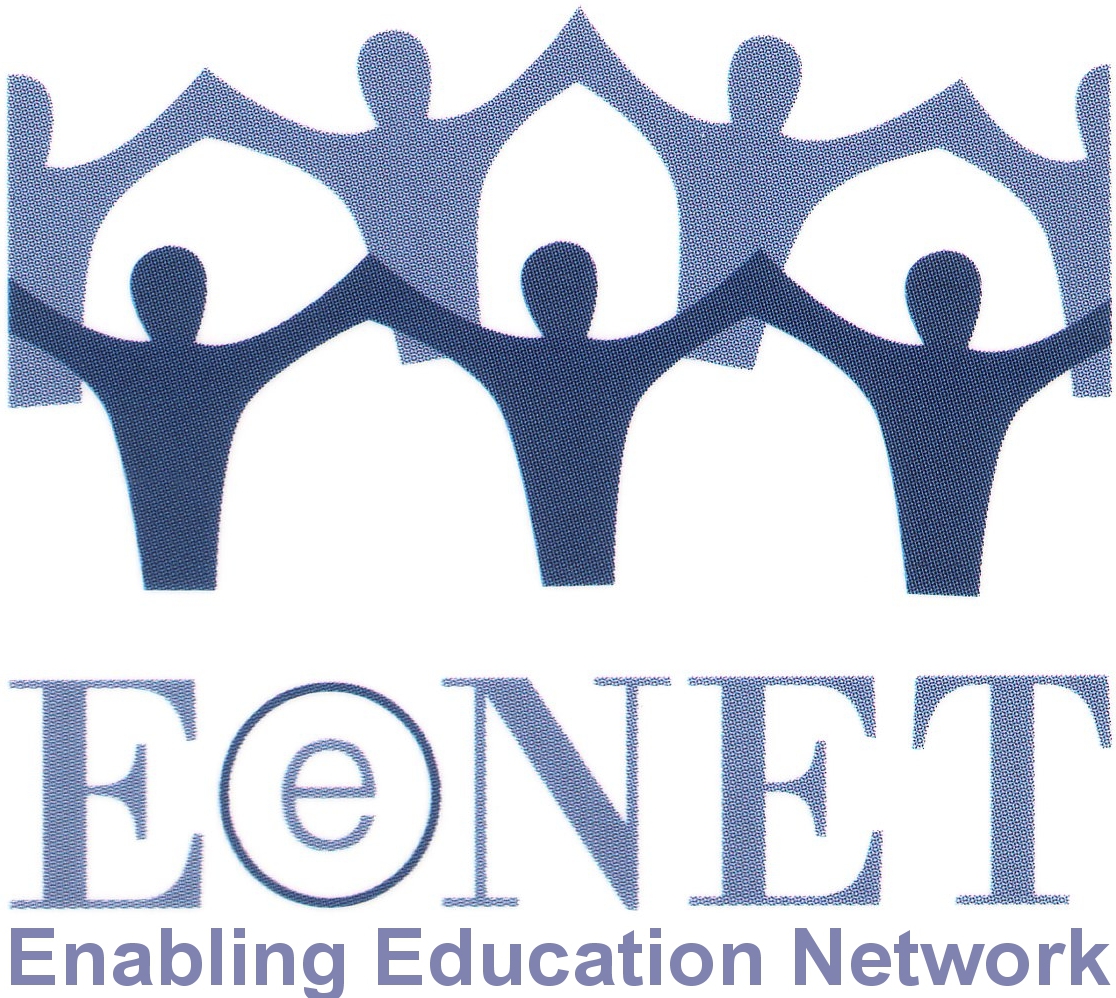 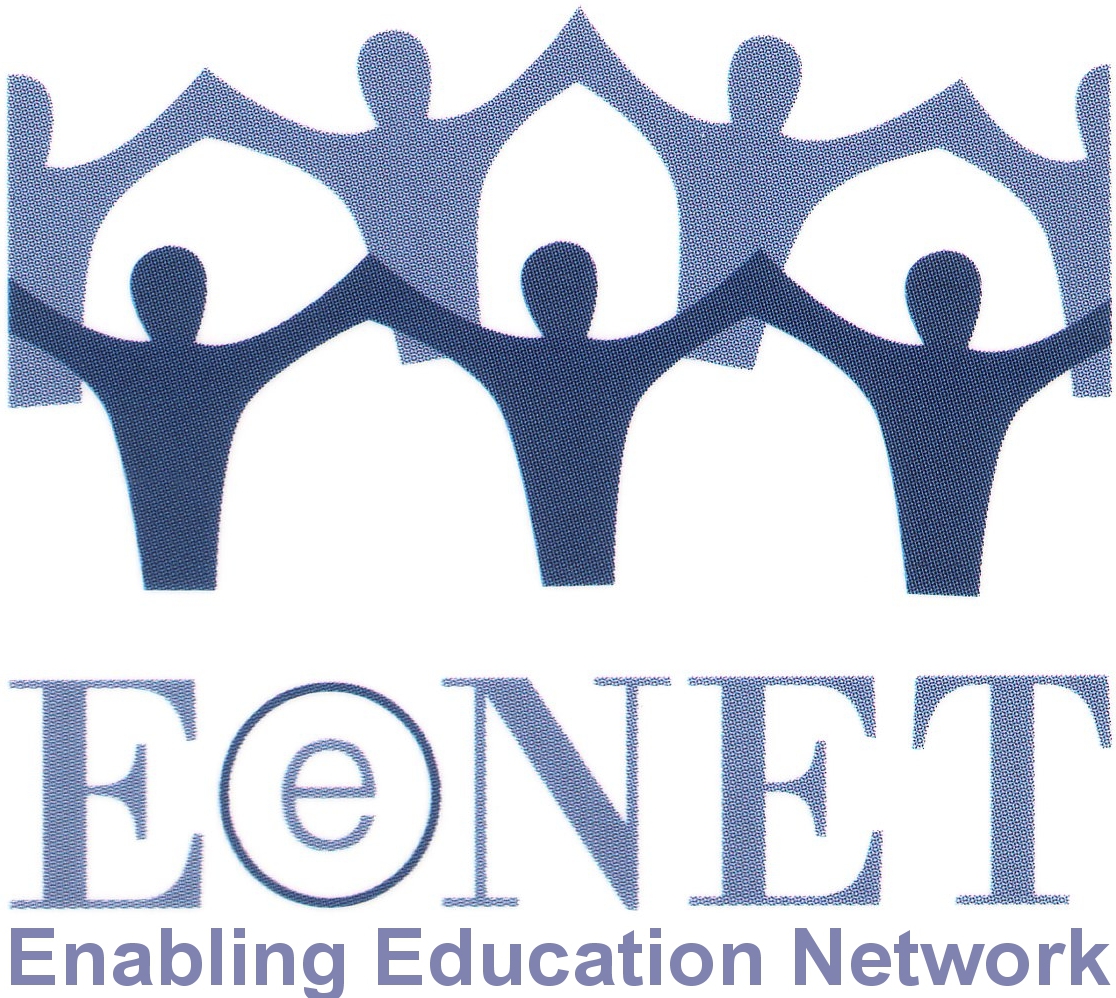 для журнала Enabling Education Review (номер 8, 2019)Темой очередного выпуска журнала Enabling Education Review будет:«Деятельность по развитию инклюзивного образования на уровне семьи и общины»Срок подачи первоначальных проектов статей – 28 февраля 2019 года. Информация о предлагаемых темах и том, как подавать статьи, приводится ниже. В случае возникновения каких-либо вопросов, просим писать на электронный адрес info@eenet.org.uk.1. Почему мы выбрали эту тему?Родители, опекуны, члены семей и иные лица, осуществляющие уход за детьми, играют важную роль в их образовании. Они предоставляют значительную часть ресурсов, необходимых для того, чтобы ребёнок мог посещать школу. Они часто проводят кампании за улучшение образования и помогают в формировании и внедрении учебных программ, предусматривающих вовлечение всех детей. По этим и другим причинам родители и иные лица, осуществляющие уход за детьми, обладают потенциалом для того, чтобы играть центральную роль в развитии более инклюзивного и более качественного образования. Однако родители и иные лица, осуществляющие уход за детьми, зачастую чувствуют себя неподготовленными или боятся взять на себя ответственность и попытаться повлиять на изменения в образовании. При этом, государственным органам и неправительственным организациям часто бывает сложно эффективно вовлекать родителей в процесс принятия решений и прямые действия по улучшению образования.Восьмой выпуск журнала Enabling Education Review предоставит слово родителям, опекунам, членам семей и иным лицам, осуществляющим уход за детьми, которые способствуют изменениям в образовании, например переходу к инклюзивному обучению, и расскажет об их опыте. Он также расскажет о проектах и программах, которые основаны на вовлечении родителей и иных лиц, осуществляющих уход за детьми, в сферу образования, поощряют такое вовлечение или способствуют ему. 2. О чём вы могли бы написать?Существует множество аспектов, связанных с вовлечением родителей и опекунов в улучшение инклюзивного образования и образования в целом, о которых вы могли бы написать, например: Истории отдельных родителей или опекунов, которые отстаивают инклюзию в образовании для своих детей на местном или государственном уровне. Это может касаться продвижения инклюзии в дошкольном, начальном, среднем, высшем, профессионально-техническом или неформальном образовании.Опыт групп родителей и опекунов в области повышения инклюзивности и качества образования в их местности и (или) способствования преодолению препятствий для инклюзии, оказания поддержки другим родителям или семьям, испытывающим проблемы с образованием их детей.Усилия родителей или опекунов, нацеленные на совершенствование политики, финансирования, материального и кадрового обеспечения в области образования.Осуществление школами, образовательными проектами, неправительственными организациями или государственными органами шагов, направленных на проведение консультаций с родителями и иными лицами, осуществляющими уход за детьми, и их вовлечение в процессы принятия решений и управления в области образования.Создание родителями и иными лицами, осуществляющими уход за детьми, альтернативных образовательных возможностей с учётом инклюзии и многообразия.Проекты, помогающие обучать родителей, иных лиц, осуществляющих уход за детьми, и членов местных общин вопросам прав на образование, многообразия и инклюзии.Размышления на тему эффективного планирования и составления бюджетов для включения вопросов вовлечения родителей и семей в инициативы по усовершенствованию образования, внедряемые государственными органами и неправительственными организациями.Журнал Enabling Education Review помогает людям делиться знаниями и перенимать опыт друг друга, в связи с чем мы приветствуем практически-ориентированные статьи, которые помогут тем, кто ищет идеи, которые можно адаптировать к своим условиям и опробовать. Мы предпочитаем статьи, которые содержат небольшую вводную информацию о контексте, проекте или программе, а затем более детально описывают проведённые мероприятия (что? где? когда? кто или с кем? зачем?). По возможности мы также просим описывать результаты. 3. Как можно подать статью?Пожалуйста, присылайте ваши статьи на электронный адрес info@eenet.org.uk или на почтовый адрес, указанный в конце этого документа.Язык – статьи можно подавать на русском или на английском языке.Объём – 550 слов (для одностраничной статьи) или 1100 слов (для двухстраничной статьи). Мы можем сокращать длинные статьи до одной страницы в зависимости от количества и качества полученных материалов.Стиль – пожалуйста, пишите статьи простым для восприятия, неакадемическим языком. Мы поощряем использование подзаголовков, списков, простых диаграмм и подобных элементов оформления. Если у вас есть сомнения насчет стиля, который следует использовать, ознакомьтесь с предыдущими выпусками журнала: www.eenet.org.uk/enabling-education-review.Редактирование – если у вас нет опыта написания подобных текстов – не волнуйтесь! Мы будем рады помочь вам с редактированием. Мы можем общими усилиями улучшить структуру и содержание вашей статьи, сократить или расширить её, или внести другие необходимые изменения.Фотографии – будет замечательно, если вы добавите в вашу статью фотографии, рисунки или диаграммы. Пожалуйста, выбирайте фотографии, соответствующие следующим требованиям:активные изображения (например, дети, обучающиеся в группах, играющие дети, учителя, работающие с детьми, родители, помогающие школе и подобное);фотографии не должны быть слишком тёмными или пикселизированными.Просим присылать изображения в высоком разрешении (фотографии не должны быть меньше 1 мегабайта) по электронной почте, или же оригиналы рисунков/отпечатков почтовым отправлением. Учтите, что для каждого изображения, которое вы захотите добавить в статью, вам придётся сократить её примерно на 75–100 слов. Мы сможем помочь с таким редактированием. Пожалуйста, убедитесь в том, что изображённые на фотографиях люди дали своё согласие на их публикацию, или что родители или опекуны дали согласие на публикацию фотографий детей или уязвимых взрослых. Для каждой фотографии укажите имя фотографа или название предоставившей её организации, а также краткое описание (что происходит на фотографии, место, дата и т.п.)Сроки – срок подачи первоначальных вариантов статей – 28 февраля 2019 года. Мы ознакомимся со всеми статьями и с помощью авторов отредактируем их.Отбор просим учесть, что мы можем не опубликовать все статьи, которые получим. Помимо доступного изложения материала и практической ценности статей для широкого круга заинтересованных сторон, мы также будем ориентироваться на то, чтобы в окончательную подборку вошли:статьи из разных стран и регионов;статьи с разной проблематикой;статьи, написанные авторами разного происхождения и из разных групп.Статьи, которые не будут отобраны для журнала, могут вместо этого быть опубликованы на сайте сети EENET (www.eenet.org.uk).  Вопросы – по всем вопросам просим обращаться по электронному адресу info@eenet.org.uk.Почтовый адрес – если вы желаете отправить статью на бумаге или в виде аудиозаписи (например, на компакт-диске или флэш-носителе), просим высылать ваш материал на следующий адрес: EENETPO Box 422HydeCheshire, SK14 6NGUK